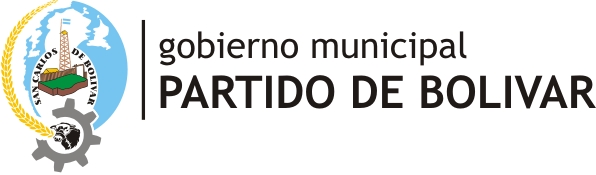 Decreto Nº 603Bolívar, 12 de abril de 2020.-VISTO: Los Decretos de Necesidad y Urgencia N° 260/20, N° 297/20, N° 325/20 y;CONSIDERANDO:Que mediante el Decreto N° 260/20 se amplió, por el plazo de UN (1) año, la emergencia pública en materia sanitaria establecida por la Ley N° 27.541, en virtud de la pandemia declarada por la ORGANIZACIÓN MUNDIAL DE LA SALUD (OMS) en relación con el Coronavirus COVID-19;Que a través del Decreto de Necesidad y Urgencia  N° 297/20 se estableció una medida de aislamiento social, preventivo y obligatorio, desde el 20 hasta el 31 de marzo de 2020, con el fin de proteger la salud pública;Que a través del Decreto Provincial de Necesidad y Urgencia N	° 132/2020 se declara el  estado de emergencia sanitaria en el ámbito de toda la Provincia de Buenos Aires, por el término de ciento ochenta (180) días contados a partir del dictado del presente Decreto, a tenor de la enfermedad por el nuevo coronavirus (COVID-19).Que por el Decreto N° 325/20 se prorrogó la vigencia de la medida de aislamiento social, preventivo y obligatorio hasta el 12 de abril de 2020 inclusive;Que por Decreto Municipal de Necesidad y Urgencia N° 571 de fecha 21 de Marzo de 2020 la Municipalidad de Bolívar adhirió al DNU 297/20, adoptándose diversas medidas tendientes a reducir el riesgo de propagación del contagio en la población de nuestro Partido;Que todas estas medidas se adoptaron frente a la emergencia sanitaria y ante la evolución epidemiológica, con el objetivo primordial de proteger la salud pública, lo que constituye una obligación indeclinable del Estado Nacional.Que estas medidas permitieron, por el momento, contener la epidemia por la aparición paulatina de casos y de menor tiempo de evolución, registrándose una disminución en la velocidad de propagación y evitando que se verificara la saturación del sistema de salud, tal como sucedió en otros lugares del mundo.Que los países que implementaron medidas estrictas en el tramo exponencial de sus curvas, y ya con números muy elevados de casos, no han podido observar aún efectos positivos reflejados en el número de contagios y fallecimientos, lo que determinó que se vieran desbordados sus sistemas de salud.Que la REPÚBLICA ARGENTINA ha implementado numerosas medidas tempranas para la contención de la epidemia con menor cantidad de casos y de días de evolución, en comparación con otros países.Que debemos tener en cuenta que lo que sucede en nuestro país se enmarca en un contexto de pandemia mundial que podría provocar, si no se adoptan las medidas adecuadas, una potencial crisis sanitaria y social sin precedentes, por lo que se deben tomar todas las medidas necesarias para mitigar su propagación y su impacto en el sistema sanitario.Que las medidas que se establecen en el presente decreto son temporarias, resultan necesarias, razonables y proporcionadas con relación a la amenaza y al riesgo sanitario que enfrenta nuestro paísQue ha tomado intervención de su competencia la Secretaría Legal y Técnica;Que la presente medida se dicta en uso de las atribuciones conferidas por el artículo 10° del Decreto de Necesidad y Urgencia N° 297/20;Por ello; EL INTENDENTE MUNICIPAL DEL PARTIDO DE BOLIVARDECRETAArtículo 1º: Adherir al Decreto Nacional de Necesidad y Urgencia N° 355 de fecha 11 de Abril de 2020, el cual prorroga hasta el día 26 de abril de 2020 inclusive, la vigencia del Decreto N° 297/20, prorrogado a su vez por el Decreto N° 325/20, con las modificaciones previstas en el artículo 2° de este último.Artículo 2º: El presente decreto será refrendado por la  Secretaria de Salud.Artículo 4º: Notifíquese, comuníquese, dése al libro de Decretos y Cumplidos los trámites de estilo, archívese. SRA. MARÍA ESTELA JOFRE          SR. MARCOS EMILIO PISANO       SECRETARIA DE SALUD                   INTENDENTE MUNICIPAL